AUTOSURVEILLANCE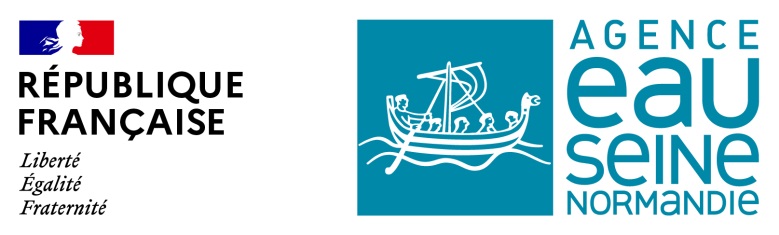 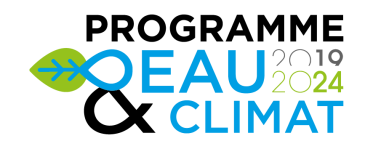 FICHE TECHNIQUEAutosurveillance des systèmes de collecte FICHE TECHNIQUEAutosurveillance des systèmes de collecte FICHE TECHNIQUEAutosurveillance des systèmes de collecte Informations à fournir en version dématérialiséeau chargé(e) d'opérations ou au chargé(e) d'aide au fonctionnement de votre secteurpour l'instruction de votre dossier et la bonne compréhension du dispositif prévu.Informations à fournir en version dématérialiséeau chargé(e) d'opérations ou au chargé(e) d'aide au fonctionnement de votre secteurpour l'instruction de votre dossier et la bonne compréhension du dispositif prévu.Informations à fournir en version dématérialiséeau chargé(e) d'opérations ou au chargé(e) d'aide au fonctionnement de votre secteurpour l'instruction de votre dossier et la bonne compréhension du dispositif prévu.Informations à fournir en version dématérialiséeau chargé(e) d'opérations ou au chargé(e) d'aide au fonctionnement de votre secteurpour l'instruction de votre dossier et la bonne compréhension du dispositif prévu.Informations à fournir en version dématérialiséeau chargé(e) d'opérations ou au chargé(e) d'aide au fonctionnement de votre secteurpour l'instruction de votre dossier et la bonne compréhension du dispositif prévu.Scénario SANDRE du système de collecteScénario SANDRE du système de collecteScénario SANDRE du système de collecteScénario SANDRE du système de collecteArrêté Préfectoral relatif au système de collecte si existant et mis à jour après l'arrêté du 21 juillet 2015Arrêté Préfectoral relatif au système de collecte si existant et mis à jour après l'arrêté du 21 juillet 2015Arrêté Préfectoral relatif au système de collecte si existant et mis à jour après l'arrêté du 21 juillet 2015Arrêté Préfectoral relatif au système de collecte si existant et mis à jour après l'arrêté du 21 juillet 2015Etude hydraulique justifiant des régimes d'écoulement et des choix d'équipement et de dimensionnement, avec à minima :Etude hydraulique justifiant des régimes d'écoulement et des choix d'équipement et de dimensionnement, avec à minima :Etude hydraulique justifiant des régimes d'écoulement et des choix d'équipement et de dimensionnement, avec à minima :Etude hydraulique justifiant des régimes d'écoulement et des choix d'équipement et de dimensionnement, avec à minima :Photo intérieur et extérieur du pointPhoto intérieur et extérieur du pointSchéma côté du déversoir d'orage avec localisation des équipements et des entrées et sorties du DO Schéma côté du déversoir d'orage avec localisation des équipements et des entrées et sorties du DO Plan/schéma côté du réseau en amont et en aval du point sur plusieurs mètres (avec points singuliers, pentes,…)Plan/schéma côté du réseau en amont et en aval du point sur plusieurs mètres (avec points singuliers, pentes,…)Précisez, le cas échéant, l'existence d'une influence à l'aval du rejet (type : remontée d'eau, mise en charge, pente…)Précisez, le cas échéant, l'existence d'une influence à l'aval du rejet (type : remontée d'eau, mise en charge, pente…)Estimation moyenne du nombre de déversements annuel (sur 3 années)Estimation moyenne du nombre de déversements annuel (sur 3 années)Principe détaillé de la mesure ou de l'estimation (la loi hydraulique appliquée…), incertitude sur les données produitesPrincipe détaillé de la mesure ou de l'estimation (la loi hydraulique appliquée…), incertitude sur les données produitesEquipements choisis : caractéristiques techniques des capteurs (marques, contraintes, limites des mesures)fréquence prévue des maintenances, étalonnages et contrôlesjustification des choix d'équipements (avantages dans le contexte spécifique du site)Equipements choisis : caractéristiques techniques des capteurs (marques, contraintes, limites des mesures)fréquence prévue des maintenances, étalonnages et contrôlesjustification des choix d'équipements (avantages dans le contexte spécifique du site)Les pièces demandées ont pour but d'apporter au personnel de l'agence de l'eau Seine-Normandie les éléments nécessaires à l'émission d'un avis technique sur les équipements d'autosurveillance prévus.Les pièces demandées ont pour but d'apporter au personnel de l'agence de l'eau Seine-Normandie les éléments nécessaires à l'émission d'un avis technique sur les équipements d'autosurveillance prévus.Les pièces demandées ont pour but d'apporter au personnel de l'agence de l'eau Seine-Normandie les éléments nécessaires à l'émission d'un avis technique sur les équipements d'autosurveillance prévus.Les pièces demandées ont pour but d'apporter au personnel de l'agence de l'eau Seine-Normandie les éléments nécessaires à l'émission d'un avis technique sur les équipements d'autosurveillance prévus.Les pièces demandées ont pour but d'apporter au personnel de l'agence de l'eau Seine-Normandie les éléments nécessaires à l'émission d'un avis technique sur les équipements d'autosurveillance prévus.Rappel :Rappel :La mesure du volume déversé (et l'estimation de la charge) au titre de l'arrêté du 21 juillet 2015 n'est obligatoire que pour les déversoirs d'orage transportant une charge brute de pollution organique par temps secs supérieur à 600 kg/j de DBO5 et déversant plus de 10 fois par an (moyenne quinquennale) ainsi que pour les déversoirs d'orage faisant l'objet d'enjeux locaux signalés par un arrêté préfectoral. Pour les autres (> 120 kgDBO5/j), seule la mesure du temps de déversement est obligatoire (avec l'estimation du volume déversé).La mesure du volume déversé (et l'estimation de la charge) au titre de l'arrêté du 21 juillet 2015 n'est obligatoire que pour les déversoirs d'orage transportant une charge brute de pollution organique par temps secs supérieur à 600 kg/j de DBO5 et déversant plus de 10 fois par an (moyenne quinquennale) ainsi que pour les déversoirs d'orage faisant l'objet d'enjeux locaux signalés par un arrêté préfectoral. Pour les autres (> 120 kgDBO5/j), seule la mesure du temps de déversement est obligatoire (avec l'estimation du volume déversé).